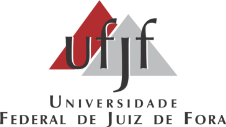 UNIVERSIDADE FEDERAL DE JUIZ DE FORA ARQUIVO CENTRALUNIVERSIDADE FEDERAL DE JUIZ DE FORA ARQUIVO CENTRAL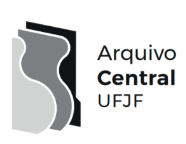 FundoFórum Benjamin Colucci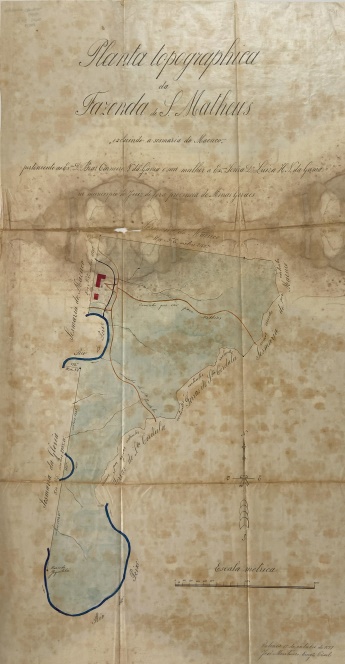 BR_MG_UFJF_AH_FFBC_CART_1889_01BR_MG_UFJF_AH_FFBC_CART_1889_01SérieDivisão e Demarcação de TerrasBR_MG_UFJF_AH_FFBC_CART_1889_01BR_MG_UFJF_AH_FFBC_CART_1889_01Ano1889BR_MG_UFJF_AH_FFBC_CART_1889_01BR_MG_UFJF_AH_FFBC_CART_1889_01Número03BR_MG_UFJF_AH_FFBC_CART_1889_01BR_MG_UFJF_AH_FFBC_CART_1889_01Caixa09BR_MG_UFJF_AH_FFBC_CART_1889_01BR_MG_UFJF_AH_FFBC_CART_1889_01Parte 1Bras Carneiro Nogueira da GamaBR_MG_UFJF_AH_FFBC_CART_1889_01BR_MG_UFJF_AH_FFBC_CART_1889_01Parte 2Juizo de DireitoBR_MG_UFJF_AH_FFBC_CART_1889_01BR_MG_UFJF_AH_FFBC_CART_1889_01Obs 1Anexo: Planta fl 09BR_MG_UFJF_AH_FFBC_CART_1889_01BR_MG_UFJF_AH_FFBC_CART_1889_01Documento CartográficoDocumento CartográficoBR_MG_UFJF_AH_FFBC_CART_1889_01BR_MG_UFJF_AH_FFBC_CART_1889_01DenominaçãoPlanta topográfica da fazenda de S. MatheusBR_MG_UFJF_AH_FFBC_CART_1889_01BR_MG_UFJF_AH_FFBC_CART_1889_01TipologiaPlantaBR_MG_UFJF_AH_FFBC_CART_1889_01BR_MG_UFJF_AH_FFBC_CART_1889_01AutorJosé Montuoro (engenheiro civil)BR_MG_UFJF_AH_FFBC_CART_1889_01BR_MG_UFJF_AH_FFBC_CART_1889_01Ano1889BR_MG_UFJF_AH_FFBC_CART_1889_01BR_MG_UFJF_AH_FFBC_CART_1889_01Escala1:2000 métricaBR_MG_UFJF_AH_FFBC_CART_1889_01BR_MG_UFJF_AH_FFBC_CART_1889_01SuporteTecido enceradoBR_MG_UFJF_AH_FFBC_CART_1889_01BR_MG_UFJF_AH_FFBC_CART_1889_01DescriçãoManuscrito, colorido, tinta, aquarela, lápis de cor.BR_MG_UFJF_AH_FFBC_CART_1889_01BR_MG_UFJF_AH_FFBC_CART_1889_01Dimensões88 x 48 cmBR_MG_UFJF_AH_FFBC_CART_1889_01BR_MG_UFJF_AH_FFBC_CART_1889_01IdentificaçãoBR_MG_UFJF_AH_FFBC_CART_1889_01BR_MG_UFJF_AH_FFBC_CART_1889_01BR_MG_UFJF_AH_FFBC_CART_1889_01Localização atualSala 12, Mapoteca 02, gaveta 01BR_MG_UFJF_AH_FFBC_CART_1889_01BR_MG_UFJF_AH_FFBC_CART_1889_01Obs 2Sesmarias da Glória e MacucoRio do PeixeBR_MG_UFJF_AH_FFBC_CART_1889_01BR_MG_UFJF_AH_FFBC_CART_1889_01